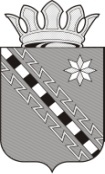 Российская ФедерацияНовгородская областьДУМА МАЛОВИШЕРСКОГО МУНИЦИПАЛЬНОГО РАЙОНАР Е Ш Е Н И ЕПринято Думой Маловишерского муниципального района 28 декабря 2021 годаДума Маловишерского муниципального районаРЕШИЛА:1. Внести изменение в приложение №3 к Положению о муниципальном жилищном контроле на территории Маловишерского городского поселения,  Бургинского сельского поселения, Веребьинского сельского поселения, утвержденному решением Думы Маловишерского муниципального района от 21.09.2021 №477, изложив его в следующей редакции:Ключевые показатели и их целевые значения муниципального жилищного контроля  на территорииМаловишерского городского поселения,  Бургинского сельского поселения,Веребьинского сельского поселенияДоля соблюдения требований к формированию фондов капитального ремонта – 90%;Доля соблюдения требований к предоставлению коммунальных услуг собственникам и пользователям помещений в многоквартирных домах и жилых домов – 90%;Доля соблюдения требований к обеспечению доступности для инвалидов помещений в многоквартирных домах – 90%;Индикативные показатели  в сфере муниципального жилищного контроля Маловишерского городского поселения, Веребьинского сельского поселения, Бургинского сельского поселенияколичество плановых контрольных мероприятий, проведенных за отчетный период;количество внеплановых контрольных мероприятий, проведенных за отчетный период;количество внеплановых контрольных мероприятий, проведенных за отчетный период на основании выявления соответствия объекта контроля параметрам, утвержденным индикаторами риска нарушения обязательных требований, или отклонения объекта контроля от таких параметров, за отчетный период;общее количество контрольных мероприятий 
с взаимодействием, проведенных за отчетный период;количество контрольных мероприятий с взаимодействием по каждому виду КНМ, проведенных за отчетный период;количество контрольных мероприятий, проведенных с использованием средств дистанционного взаимодействия, за отчетный период;количество обязательных профилактических визитов, проведенных за отчетный период;количество предостережений о недопустимости нарушения обязательных требований, объявленных за отчетный период;количество контрольных мероприятий, по результатам которых выявлены нарушения обязательных требований, за отчетный период; количество контрольных мероприятий, по итогам которых возбуждены дела об административных правонарушениях, за отчетный период; сумма административных штрафов, наложенных по результатам контрольных мероприятий, за отчетный период; количество направленных в органы прокуратуры заявлений о согласовании проведения контрольных мероприятий, за отчетный период; количество направленных в органы прокуратуры заявлений о согласовании проведения контрольных мероприятий, по которым органами прокуратуры отказано в согласовании, за отчетный период; общее количество учтенных объектов контроля на конец отчетного периода;количество учтенных объектов контроля, отнесенных к категориям риска, по каждой из категорий риска, на конец отчетного периода; количество учтенных контролируемых лиц на конец отчетного периода;количество учтенных контролируемых лиц, в отношении которых проведены контрольные мероприятия, за отчетный период; количество исковых заявлений об оспаривании решений, действий (бездействий) должностных лиц контрольных органов, направленных контролируемыми лицами в судебном порядке, за отчетный период;количество исковых заявлений об оспаривании решений, действий (бездействий) должностных лиц контрольных органов, направленных контролируемыми лицами в судебном порядке, по которым принято решение об удовлетворении заявленных требований, за отчетный период;количество контрольных мероприятий, проведенных с грубым нарушением требований к организации и осуществлению муниципального контроля и результаты которых были признаны недействительными и (или) отменены, за отчетный период».2.Решение вступает в силу с 1 января 2022 года3. Опубликовать решение в бюллетене «Возрождение».Председатель Думымуниципального района Г.Г. ЖуковаГлава муниципального района Н.А. Маслов28 декабря 2021 года№ 513Малая Вишера О внесении изменения в Приложение №3 к Положению о муниципальном жилищном контроле на территории Маловишерского городского поселения, Бургинского сельского поселения, Веребьинского сельского поселения«Приложение № 3к Положению о муниципальном жилищном контроле на территории Маловишерского городского поселения, Бургинского сельского поселения, Веребьинского сельского поселения.